Экскурсия на кухню детского сада.Дайте повару продукты:
Мясо птицы, сухофрукты,
Рис, картофель.. . И тогда
Ждёт вас вкусная еда.
Повар у плиты творит,
Как на крыльях он парит.
Все бурлит вокруг него,
Кухня – кузница его.
Каждое его творенье -
Просто сказка, объеденье,
Мысли, творчества полет.
Тот, кто пробовал, поймет.В рамках проведения тематической недели «Все профессии важны» дети группы "Солнышка" познакомились со многими профессиями. Узнали насколько важна каждая профессия. Рассказали о работе своих родителей и помечтали о том, какую они выберут профессию, когда вырастут. Некоторые дети мечтают работать в ресторанах, кафе, поэтому мы отправились на экскурсию в пищеблок.В ходе экскурсии дети познакомились с поварами Бзаровой Ириной Казбековной и  Гобозовой Тиной Дмитриевной, увидели кухонные предметы, посуду для приготовления пищи. Ребята были удивлены, увидев большие кастрюли, сковородки, большие духовые шкафы. Повара рассказали детям о процессе приготовления пищи. Дети поблагодарили за вкусные супы и булочки.В группе ребята закрепили свои знания, в процессе игры познакомились с полезной и вредной пищей, узнали о влияние еды на рост и развитие организма.Экскурсия в пищеблок способствовала накоплению ярких эмоциональных впечатлении для детей, вызвала еще больший интерес к профессии повара.Материал подготовлен воспитателем старшей группы: Козыревой Л.М.	24.09.2019г.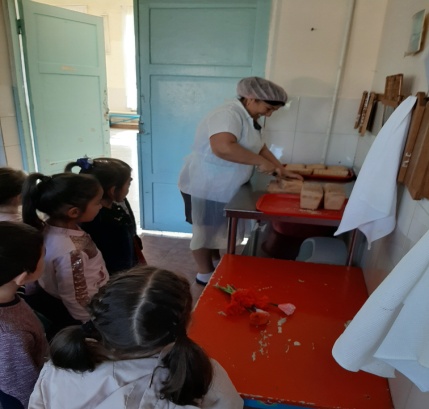 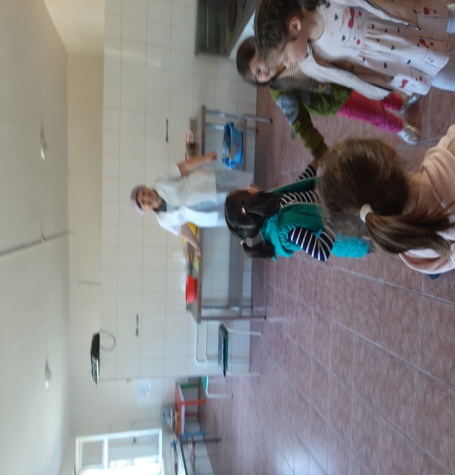 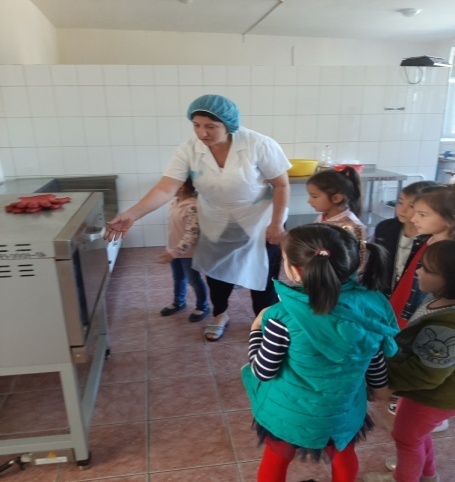 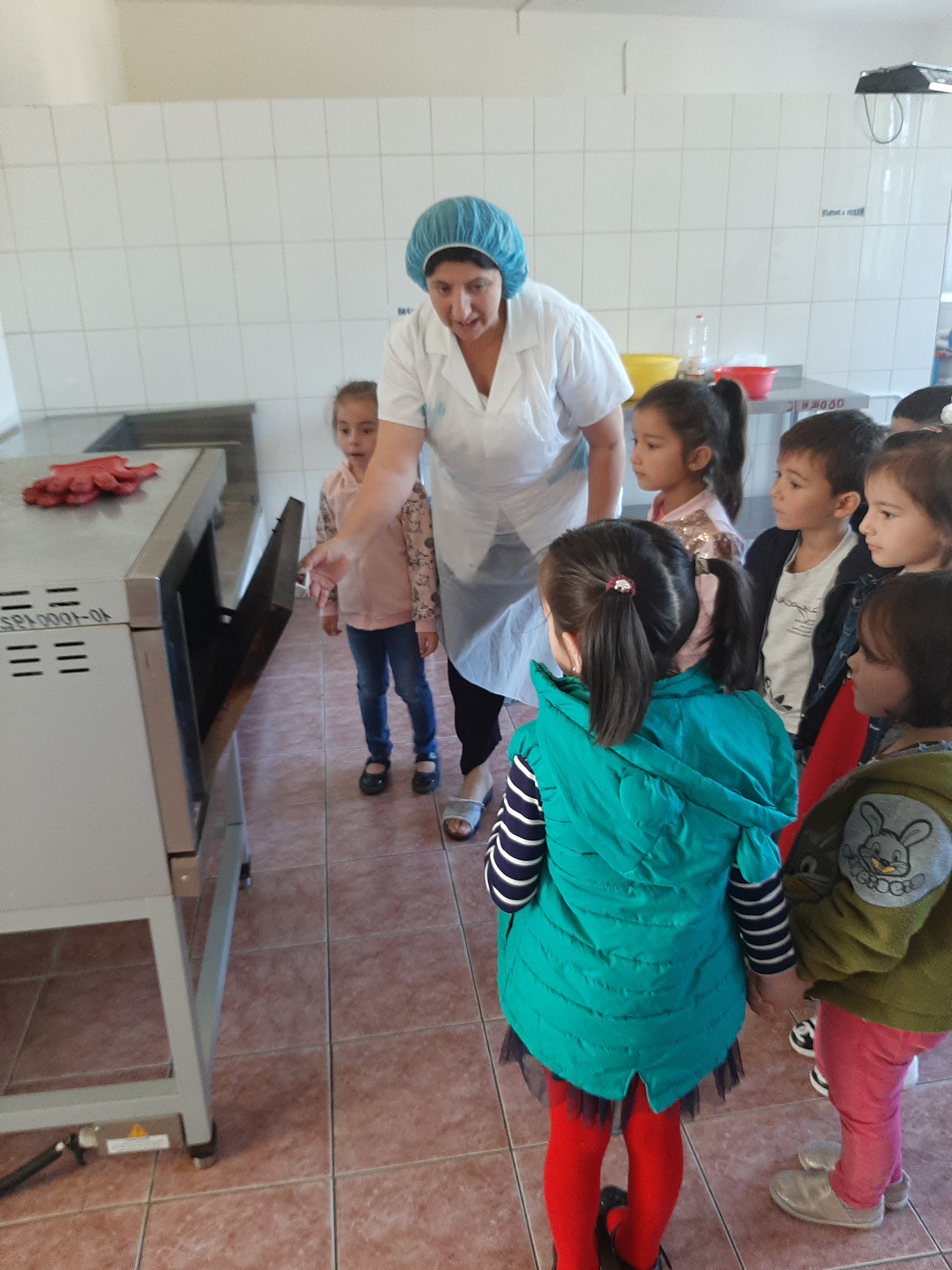 